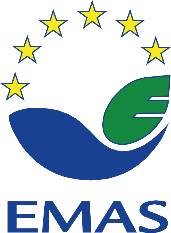 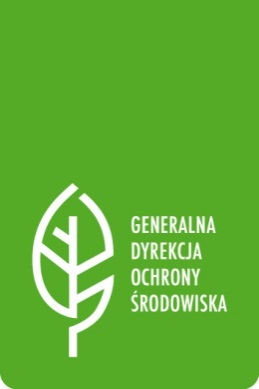 FORMULARZ ZGŁOSZENIOWYDane UczestnikaZgłoszenia przyjmowane są jedynie w wersji elektronicznej.Wypełniony formularz proszę odesłać na adres: maciej.krzyczkowski@gdos.gov.pl 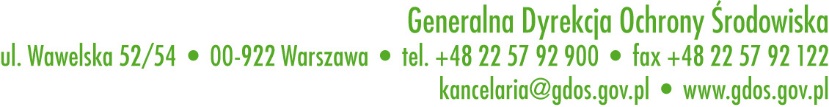 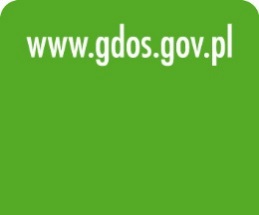 